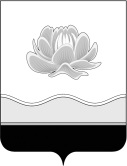 Российская ФедерацияКемеровская область - КузбассМысковский городской округСовет народных депутатов Мысковского городского округа(шестой созыв)Р Е Ш Е Н И Еот 22 февраля 2023г. № 15-н О внесении изменений в решение Мысковского городского Совета народных депутатов от 25.03.2011 № 9-н «Об утверждении Примерного положения об оплате труда работников муниципальных учреждений социального обслуживания Мысковского городского округа»ПринятоСоветом народных депутатовМысковского городского округа21 февраля 2023 годаВ соответствии с Федеральным законом от 14.07.2022 № 236-ФЗ «О фонде пенсионного и социального страхования Российской Федерации», руководствуясь пунктом 44 части 2 статьи 32 Устава Мысковского городского округа, Совет народных депутатов Мысковского городского округар е ш и л:1. Внести в Приложение № 4 к Примерному положению об оплате труда работников муниципальных учреждений социального обслуживания Мысковского городского округа, утвержденному решение Мысковского городского Совета народных депутатов от 25.03.2011    № 9-н (в редакции решений от 15.11.2011 № 68-н, от 22.11.2012 № 49-н, от 26.09.2013 № 3-н, от 21.11.2013 № 28-н, от 19.08.2014 № 42-н, от 23.06.2015 № 41-н, от 17.05.2017 № 30-н, от 27.12.2017 № 83-н, от 23.04.2018 № 25-н, от 28.12.2018 № 39-н, от 18.12.2019 № 66-н, от 22.01.2020 № 4-н, от 02.03.2021 № 5-н, от 29.12.2021 № 115-н, от 22.06.2022 № 58-н, от 16.11.2022 № 89-н, от 21.12.2022 № 97-н) изменения, в абзаце пятом подпункта 2.1 пункта 2 слова «Фонда социального страхования Российской Федерации» заменить словами «Фонда пенсионного и социального страхования Российской Федерации».2. Настоящее решение направить главе Мысковского городского округа для подписания и опубликования (обнародования) в установленном порядке.3. Настоящее решение вступает в силу на следующий день после его официального опубликования (обнародования).4. Контроль за исполнением настоящего решения возложить на комитет Совета народных депутатов Мысковского городского округа по развитию социальной сферы, администрацию Мысковского городского округа.Председатель Совета народных депутатовМысковского городского округа                                                                       А.М. Кульчицкий Главы Мысковского городского округа                                                                Е.В. Тимофеев